                                                  A parent guide to Year 5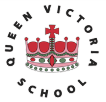 In upper Key Stage 2, your child will increasingly meet a wider range of texts and types of writing, and will be encouraged to use their skills in a broader range of contexts. A wider range of writing techniques will also be taught to develop children’s writing styles.	During the years of upper Key Stage 2 (Year 5 and Year 6), children use their knowledge of number bonds and multiplication tables to tackle more complex problems, including larger multiplication and division, and meeting new material. In Year 5, this includes more work on calculations with fractions and decimals, and using considerably larger numbers than previously.Maths Support at HomeThere are plenty of opportunities to practice maths at home, we hope these ideas will help you:To find common factors or to make simple conversions, knowledge of multiplication tables is essential. Any practice at home to keep these skills sharp will certainly be appreciated by your child’s class teacher!Conversations about applying maths knowledge and skills using the different operations e.g. +/-/x/÷English Year 5Speaking and ListeningSpeak clearly in a range of contexts, using Standard English where appropriateMonitor the reactions of listeners and react accordinglyConsider different viewpoints, listening to others and responding with relevant viewsUse appropriate language, tone and vocabulary for different purposesReading SkillsFigurative language includes metaphorical phrases such as ‘raining cats and dogs’ or ‘an iron fist’, as well as using language to convey meaning, for example by describing the Sun as ‘gazing down’ upon a scene.Themes & Conventions As children’s experience of a range of texts broadens, they may begin to notice conventions, such as the use of first person for diary-writing, or themes such as heroism or questsRead a wide range of fiction, non-fiction, poetry, plays and reference booksLearn a range of poetry by heartPerform plays and poems using tone, volume and intonation to convey meaningUse knowledge of spelling patterns and related words to read aloud and understand new wordsMake comparisons between different books, or parts of the same bookRead a range of modern fiction, classic fiction and books from other cultures and traditionsIdentify and discuss themes and conventions across a wide range of writingDiscuss understanding of texts, including exploring the meaning of words in contextAsk questions to improve understanding of textsSummarise ideas drawn from more than one paragraph, identifying key detailsPredict future events from details either written in a text or by ‘reading between the lines’Identify how language, structure and presentation contribute to meaningDiscuss how authors use language, including figurative language, to affect the readerMake book recommendations, giving reasons for choicesParticipate in discussions about books, building on and challenging ideasExplain and discuss understanding of readingParticipate in formal presentations and debates about reading 21Provide reasoned justifications for views Writing SkillsCohesive devices are words or phrases used to link different parts of writing together. These may be pronouns such as ‘he’ or ‘it’ to avoid repeating a name, or phrases such as ‘After that...’ or ‘Meanwhile’ to guide the reader through the text.Write with increasing speed, maintaining legibility and styleSpell some words with silent letters, such as knight and solemnRecognise and use spellings for homophones and other often-confused words from the Y5/6 listUse a dictionary to check spelling and meaningIdentify the audience and purpose before writing, and adapt accordinglySelect appropriate grammar and vocabulary to change or enhance meaningDevelop setting, atmosphere and character, including through dialogueWrite a summary of longer passages of writingUse a range of cohesive devicesUse advanced organisational and presentational devices, such as bullet pointsUse the correct tense consistently throughout a piece of writingEnsure correct subject and verb agreementPerform compositions using appropriate intonation, volume and movementUse a thesaurusUse expanded noun phrases to convey complicated information conciselyUse modal verbs or adverbs to indicate degrees of possibilityUse relative clausesRecognise vocabulary and structures that are appropriate for formal useUse passive verbs to affect the presentation of informationUse the perfect form of verbs to mark relationships of time and causeRecognise the difference in informal and formal languageUse grammatical connections and adverbials for cohesionUse ellipses, commas, brackets and dashes in writingUse hyphens to avoid ambiguityUse semi-colons, colons and dashes between independent clausesUse a colon to introduce a listPunctuate bullet points consistently Grammar SupportFor many parents, the grammatical terminology used in schools may not be familiar. Here are some useful reminders of some of the terms used:Noun phrase: a group of words which takes the place of a single noun. Example: The big brown dog with the fluffy ears.Modal verb: a verb that indicates possibility. These are often used alongside other verbs. Example: will, may, should, can.Relative clause: a clause which adds extra information or detail. Example: The boy who was holding the golden ticket won the prize.Passive verb: a form of verb that implies an action being done to, rather than by, the subject. Example: The boy was bitten by the dog.Perfect form: a form of verb that implies that an action is completed. Example: The boy has walked home.Mathematics Year 5Number and place valueRecognise and use the place value of digits in numbers up to 1 million (1,000,000)Use negative numbers, including in contexts such as temperatureRound any number to the nearest 10, 100, 1,000, 10,000 or 100,000Read Roman numerals, including years CalculationsFactors are numbers which multiply to make a product, for example 2 and 9 are factors of 18.Common factors are numbers which are factors of two other numbers, for example 3 is a factor of both 6 and 18.Carry out addition and subtraction with numbers larger than four digitsUse rounding to estimate calculations and check answers are of a reasonable sizeFind factors of multiples of numbers, including finding common factors of two numbersKnow the prime numbers up to 19 by heart, and find primes up to 100Use the standard methods of long multiplication and short divisionMultiply and divide numbers mentally by 10, 100 or 1,000Recognise and use square numbers and cube numbers FractionsIn a fraction, the numerator is the number on top; the denominator is the number on the bottom.Put fractions with the same denominator into size order, for example recognising that 3 5 is larger than 2 5Find equivalents of common fractionsConvert between improper fractions and mixed numbers, for example recognising that 5 4 is equal to 1 1 4Add and subtract simple fractions with related denominators, for example 2 3 + 1 6 = 5 6Convert decimals to fractions, for example converting 0.71 to 71 100Round decimals to the nearest tenthPut decimals with up to three decimal places into size orderBegin to use the % symbol to relate to the ‘number of parts per hundred’ MeasurementsConvert between metric units, such as centimetres to metres or grams to kilogramsUse common approximate equivalences for imperial measures, such as 2.5cm ≈ 1 inchCalculate the area of rectangles using square centimetres or square metresCalculate the area of shapes made up of rectanglesEstimate volume (in cm3) and capacity (in ml) ShapeEstimate and compare angles, and measure them to the nearest degreeKnow that angles on a straight line add up to 180°, and angles around a point add up to 360°Use reflection and translation to change the position of a shape Graphs and DataRead and understand information presented in tables, including timetablesSolve problems by finding information from a line graph